Pidgeon Genetics!Procedure: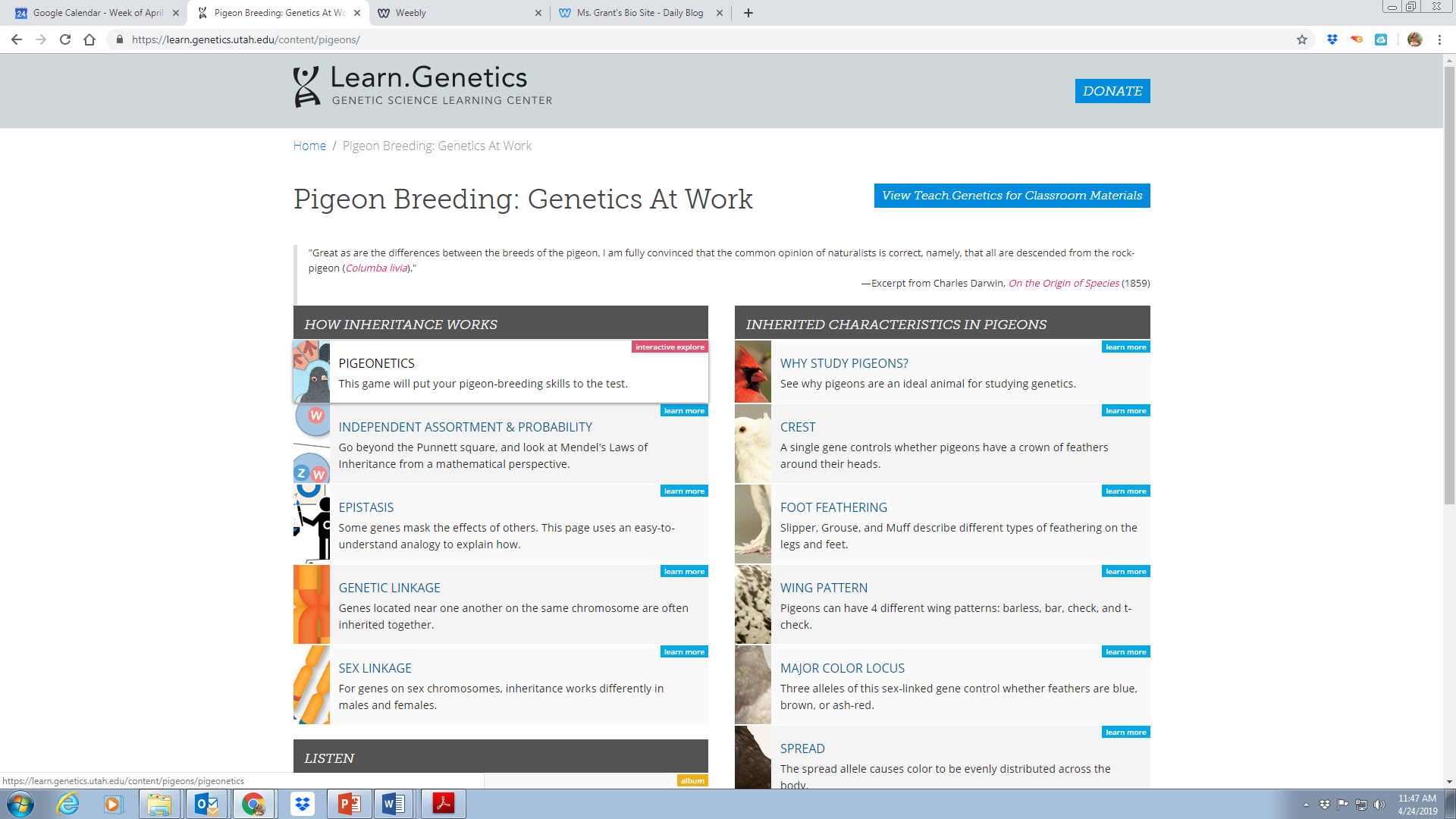 Go to https://learn.genetics.utah.edu/content/pigeons/ and click on the Pideonetics buttonPlay the simulator, answering the analysis questions as you goFinish through Puzzle 8 for full credit: finish through 26 for extra credit!Questions:  For each puzzle, answer these questions. Use gene letters when given, and pictures or trait descriptions when not. If there is more then one generation, use the last one to answer.Puzzle #) State the goal of the puzzleWhat are the parent’s genetics? What are the babies’ genetics?Where did those genes come from?If it says at the end of the puzzle, which gene is recessive?Example 1:Puzzle 1) Make a female birdZZ and ZW       ZWMom  DadDoesn’t sayPidgeon Genetics!Procedure:Go to https://learn.genetics.utah.edu/content/pigeons/ and click on the Pideonetics buttonPlay the simulator, answering the analysis questions as you goFinish through Puzzle 8 for full credit: finish through 26 for extra credit!Questions:  For each puzzle, answer these questions. Use gene letters when given, and pictures or trait descriptions when not. If there is more then one generation, use the last one to answer.Puzzle #) State the goal of the puzzleWhat are the parent’s genetics? What are the babies’ genetics?Where did those genes come from?If it says at the end of the puzzle, which gene is recessive?Example 1:Puzzle 1) Make a female birdZZ and ZW       ZWMom  DadDoesn’t say